Držitel certifikátů ISO 9001, ISO 14001, BS-OHSAS 18001, ČOS 051622 ( AQAP 2110 )Dodatek č. 2ke smlouvě CZ.1.05/2.1.00/03.0064
o zajištění pravidelných kontrol provozuschopnosti a záručního a
pozáručního servisu stabilního hasicího zařízení FK-KOMPLET®1. Zhotovitel: KLIKA - BP Services s.r.o.se sídlem: 8. března 481212a, Jihlava PSČ: 586 01korespondenční adresa:KLIKA - BP Services s.r.o.o.z. Dráby 850, 566 01 Vysoké MýtoIČ: 094 56 881DIČ: CZ09456881bankovní spojení: Komerční bankačíslo účtu: 123-2434080297/0100zapsána v obchodním rejstříku vedeném u Krajského soudu v Brně, oddíl C, vložka 119123osoba oprávněná ve věcech technických: XXXXXXXXXXXXXX, tel. č. 602 710 111 zastoupená: Ing. Richardem Kadlecem, jednatelIng. Jaroslavem Drastichem, jednatel2. Zhotovitel: Centrum dopravního výzkumu, v.v.i.se sídlem: Líšeňská 33a, Brno PSČ: 636 00IČ: 44994575DIČ: CZ44994575bankovní spojení: KB Brno-Městočíslo účtu: 43-8294540227/0100zapsána v Rejstříku veřejných výzkumných institucí vedených institucí vedeném Ministerstvem školství, mládeže a tělovýchovyzastoupena: ředitelem Ing. Jindřichem Fričem, Ph.D.Výše uvedené smluvní strany se v souladu s ustanovením čl. X. bod 3) smlouvy dohodly na těchto jejích změnách a doplňcích:V článku IV. Ceny plnění, se ruší odstavec 1) a nahrazuje novým zněním takto:1) Ceny za pravidelné servisy a opravy jsou stanoveny takto:Pravidelná kontrola provozuschopnosti celého zařízení 1 x za 12 měsíců:Spisovna:Server m.č. 213:Objekt SO 02: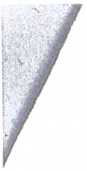 Ing. Jaroslav Drastich
jednatel společnostiPLNA MOCIng. Jindřich Frič, Ph.D., xxxxxxxxxxxxxxxxxxxxxxxxxxxxxxxxxxxxxxxxx, jakožto ředitel a statutární zástupce Centra dopravního výzkumu, v. v. i., IČ: 44994575, DIČ: CZ44994575, se sídlem Líšeňská 33a, 636 00 Brno, dle § 17 odst. 1 písm. a) zákona č. 341/2005 Sb., v platném znění (dále v textu jen „zmocnitel"), tímto jako zmocnitel zplnomocňuje v souladu s ustanovením § 441 a násl. zákona č. 89/2012 Sb., občanského zákoníku, zmocněnce:XXXXXXXXXXXXXXXXXXXXředitele Divize dopravních technologií a lidského faktoruCentra dopravního výzkumu, v. v. i.,xxxxxxxxxxxxxxxxxxxxxxxxxxxxxxxxxxxxxx(dále jen „zmocněnec")k zastupování zmocnitele a provádění veškerých právních nebo jiných úkonů, jež jsou v kompetenci zmocnitele jakožto ředitele Centra dopravního výzkumu v.v.i., IČ: 44994575, DIČ: CZ44994575, se sídlem Líšeňská 33a, 636 00 Brno a zároveň k zastupování Centra dopravního výzkumu, v.v.i., IČ: 44994575, DIČ: CZ44994575, se sídlem Líšeňská 33a, 636 00 Brno vůči dalším subjektům, a to po dobu nepřítomnosti zmocnitele.V Brně dneZmocněnec prohlašuje, že se s plnou mocí řádně seznámil, zavazuje se při svém jednání konat s péčí řádného hospodáře. Zmocněnec ve výše uvedeném rozsahu plnou moc plně přijímá.V Brně dneOvěřovací doložka pro legalizaci Poř.č: 62800-0087-0091Podle ověřovací knihy posty: Brno 28Vlastnoručně podepsal: Datum a místo narození:	Adresa pobytu: Druh a č. předlož.dokl.totožnostihasicí zařízenídetekčně spouštěcí zařízení2800,- Kč3300,- Kč6100,- Kča) hasicí zařízení33b) detekčně spouštěcí zařízení1500,- Kč 3300,- Kč4800,- Kčhasicí zařízenídetekčně spouštěcí zařízení1900,-Kč3300,- Kč5200,- KčCestovné: JI/Brno/JI 144 km á 15 Kč2160,- Kč—CELKEM za roční kontrolu18 260,- Kč